Corstorphine Community Council Monthly Meeting – AgendaDate:  06 December 2016 Time:  19:00-20:00 (followed by pre-Christmas party)Location:  Heritage Centre, Dower House, St. Margaret’s Park, Corstorphine__________________________________________________________________________________Apologies for Absences – J BeckPolice Report – Police Scotland RepresentativeCouncillors’ Reports and Questions – City Council Representatives181-195 St. John’s Road – Mactaggart & MickelSubcommittee Reports Planning – W HopeBusiness, Licensing & Amenities – S Kerr Environment – S MurrayMinutes of Previous Meeting – S KerrAny Other Business (including any public Correspondence) – All Attendees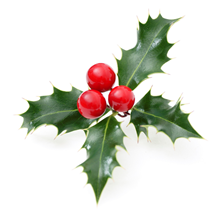 **Members of the public are welcome**